Publicado en  el 20/01/2014 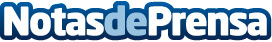 Foro Nuclear está presente en la mayor feria energética del Golfo Pérsico, el World Future Energy Summit de Abu DhabiForo de la Industria Nuclear Española participa en el World Future Energy Summit (WFES) que se celebra desde hoy hasta el miércoles en Abu Dhabi (Emiratos Árabes Unidos). Se trata de la mayor feria energética del Golfo Pérsico y cuenta con la participación de empresas de todos los sectores energéticos del mundo.Datos de contacto:Foro NuclearNota de prensa publicada en: https://www.notasdeprensa.es/foro-nuclear-esta-presente-en-la-mayor-feria Categorias: Otras Industrias http://www.notasdeprensa.es